Seasonal Volunteer Application 	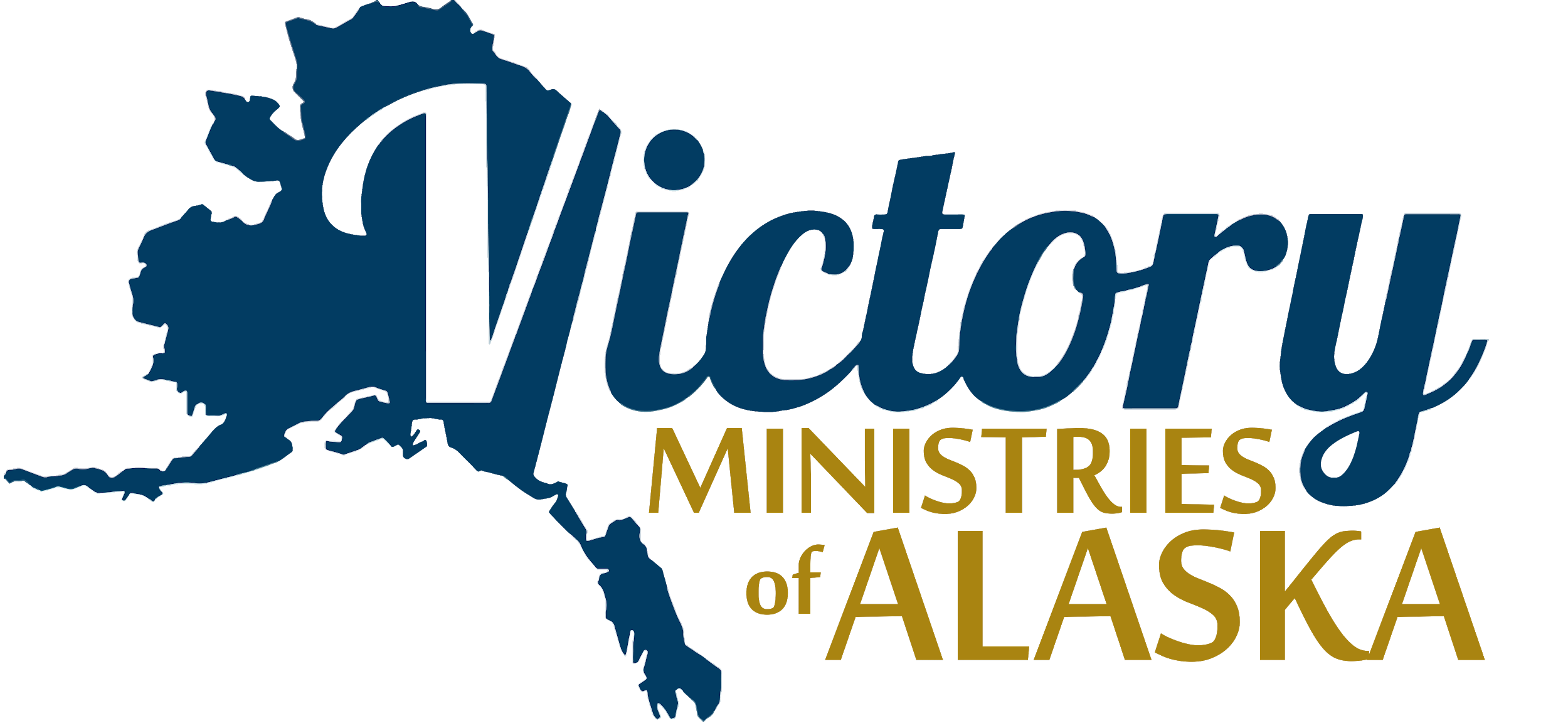 Victory Bible Camp 64741 South Victory Road                             Sutton, AK 99674   Phone: 907-745- 4203                             HR@vbcalaska.org                       Position Applying for: ________________________________________________________________Personal InformationName: ____________________________________________ 	Date of Birth: _____________Address:_________________________________________________________________________________________City: ___________________________________ State: _____________________  Zip:___________________________Primary Phone: __________________  Cell Phone:___________________ Email: _______________________________Dates and Time available _____________________________________________________________________________________________________________________________________________________________________________How have you been involved in Victory Bible Camp in the past?_______________________________________________________________________________________________________________________________________________Church You Attend _____________________________	How Long have you attended _____________________Employment History:  	Employer ______________________Position____________________________________ Dates______________Employer ______________________Position ____________________________________Dates______________References:  Name _____________________________________ Email __________________Phone___________Name_________________________________Email_____________________Phone________________________Can you legally work in the U.S.A? Yes ____ No ____In agreement with Victory Ministries policies, are you willing while serving at Victory to refrain from the use of:1.	Alcoholic beverages 				_____Yes _____No2.	Illegal drugs and or Marijuana			_____Yes _____No			3.	Tobacco?						_____Yes _____No_______________________________________________________________________________________________Have you ever been convicted of a crime other than a minor traffic violation? Yes ____ No ____If yes, please explain on a separate piece of paper.Have you ever been accused, charged or convicted of a crime involving child abuse, child pornography, domesticviolence, or attempted sexual molestation of a minor? Yes ____ No ____If yes, please explain on a separate piece of paper.Please read carefully, initial each paragraph, and sign below.I waive receipt of a copy of any public record described in the paragraph above.Applicants Signature _____________________________________ 		Date ______________________InitialsI hereby certify that I have not knowingly withheld any information that might adversely affect my chances for employment and that the answers given by me are true and correct to the best of my knowledge.  I further certify that I have personally completed this application.  I understand that any omission or misstatement of material fact on this application or on any document used to secure employment shall be grounds for rejection of this application or for immediate discharge if I am employed, regardless of the time elapsed before discovery.InitialsI hereby authorize Victory Ministries to thoroughly investigate any references, work record, education, and other matters related to my suitability for employment and, further, authorize the references I have listed to disclose to Victory Ministries any and all letters, reports, and other information related to my work records, without giving me prior notice of such disclosure.  In addition, I hereby release Victory Ministries, my former employers, and all other persons, corporations, partnerships, and associations from any and all claims, demands, or liabilities arising out of or in any way related to such investigation or disclosure.InitialsI understand that nothing contained in the application, or conveyed during any interview which may be granted or during my employment, if hired, is intended to create an employment contract between me and Victory Ministries.  In addition, I understand and agree that if I am employed, my employment is for no definite or determinable period and may be terminated at any time, with or without prior notice, at the option of either myself or Victory Ministries and that no promises or representations to the contrary are binding on Victory Ministries unless made in writing and signed by me and the Board Chair.      	                  InitialsShould a search of public records (including records documenting an arrest, indictment, conviction, civil judicial action, tax lien, or outstanding judgment) be conducted I am entitled to copies of any such public records obtained by Victory ministries unless I mark the check box below.  If I am not hired as a result of such information, I am entitled to a copy of any such records even though I have checked the box below.